EC2 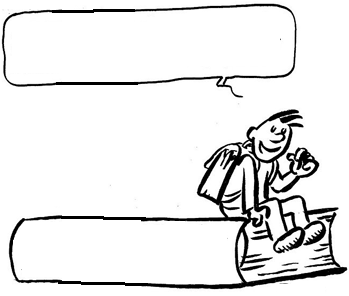 Fiche 32 : La souris et le piègeTirer les leçons de son expérienceHistoire : Une souris se précipite sur un morceau de fromage et se fait piéger par une tapette. Elle est blessée. Elle élabore une stratégie pour atteindre son but.Problématique :Mettre son expérience ou celle des autres au service de ses objectifs.Ce que j’ai retenu : ............................................................................................................................................................................................................................................................................................................................................................................................................................................................................................................................................................................................................................................................................................................................................................................................................................................................................................................................................................................................................................................................................................................................................................................................................................................................................................................................................................................................................... ............................................................................................................................................................................................................................................................................................................................................................................................................................................................................................................................................................................................................................